CerclesInformatiquePrésenté à : Daniel BlaisPar Denis ProulxMSI 1 (Groupe 02)École secondaire Veilleux (ÉSV)18 Mars 2019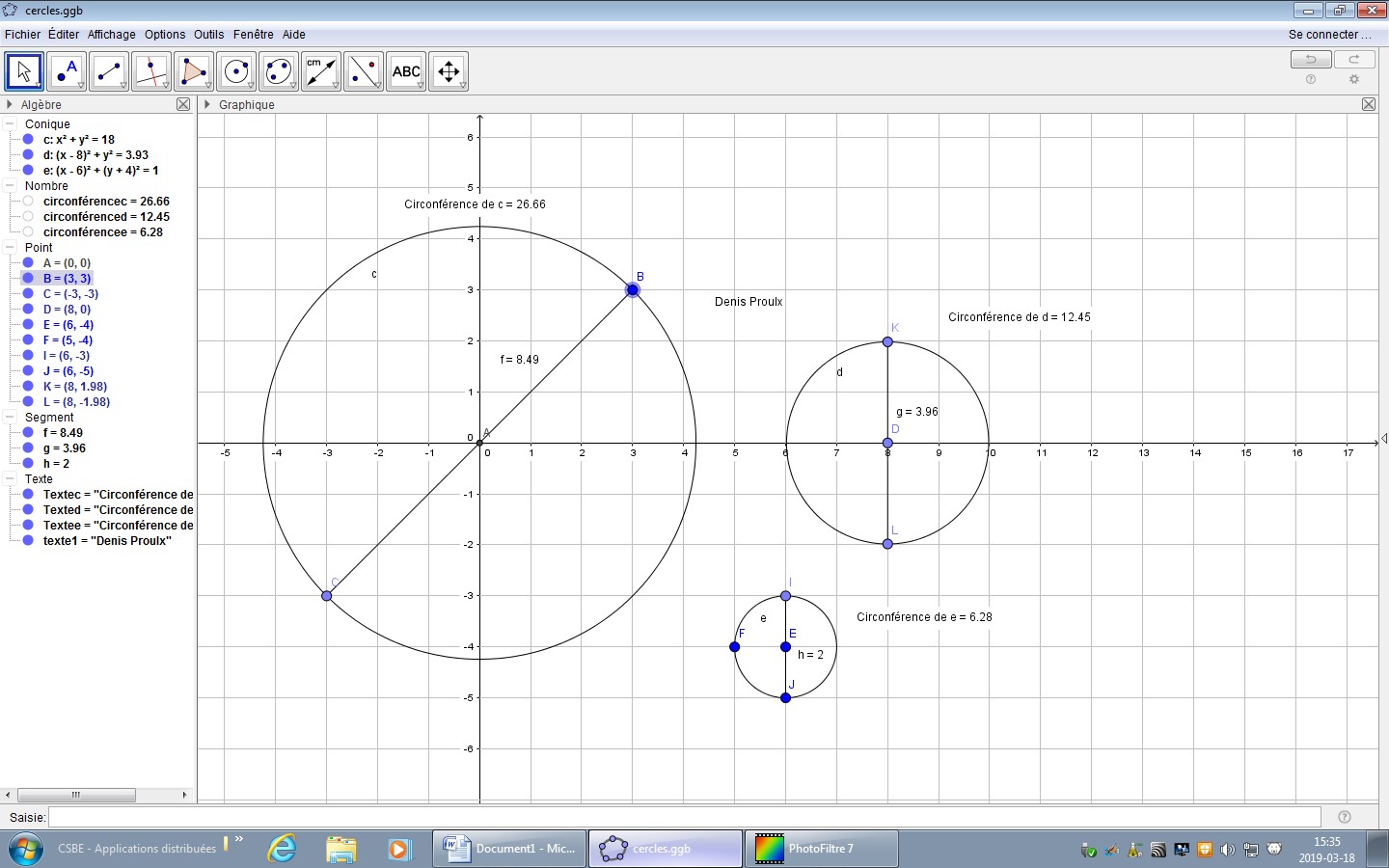 CerclesCirconférenceDiamètreC/DCercle 126.668.493,1401Cercle 212.453.963,1439Cercle 36.2823,14